บันทึกข้อความ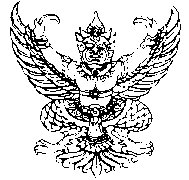 ส่วนราชการ    วิทยาลัยอาชีวศึกษาสุโขทัย    อำเภอเมือง จังหวัดสุโขทัย                                          .ที่         /                                      วันที่        เรื่อง  รายงานการวิเคราะห์ข้อสอบ ภาคเรียนที่.................ปีการศึกษา .......................................                                                                                            เรียน  ผู้อำนวยการวิทยาลัยอาชีวศึกษาสุโขทัย   ตามที่ข้าพเจ้า.................................... ตำแหน่ง............... วิทยาลัยอาชีวศึกษาสุโขทัย ได้รับมอบหมายให้ ดำเนินการออกข้อสอบในรายวิชา......................................รหัสวิชา..............................ภาคเรียนที่ 1 ปีการศึกษา 2566 บัดนี้ได้ดำเนินการวิเคราะห์ข้อสอบหาค่าทางสถิติที่เกี่ยวข้องเพื่อให้ได้ข้อสอบปลายภาคเรียนที่มีคุณภาพสำหรับนำไปจัดทำเป็นคลังข้อสอบและนำผลการวิเคราะห์ข้อสอบไปปรับปรุงแก้ไขข้อสอบเดิมและปรับปรุงการออกข้อสอบในครั้งต่อไปให้ได้มาตรฐานมากขึ้น จึงเรียนมาเพื่อโปรดทราบ					                                                                                       ลงชื่อ            							                    (.....................................................)     								                  ตำแหน่ง ครูผู้สอนความเห็นหัวหน้าแผนกวิชา/สาขา				ความเห็นหัวหน้างานวัดผลและประเมินผล………………………………………………………………		………………………………………………………………ลงชื่อ							ลงชื่อ                 (...................................................)			         (นางสาวภัชราภรณ์  พิมพา)    หัวหน้า...........................................................	                          หัวหน้างานวัดผลและประเมินผลความเห็นรองผู้อำนวยฝ่ายวิชาการ………………………………………………………………ลงชื่อ(นายสุรเชษฐ์  นาครินทร์)        รองผู้อำนวยการฝ่ายวิชาการ    ทราบ     อนุญาตลงชื่อ                                                                         (นายมารุต  รื่นรวย)                              ผู้อำนวยการวิทยาลัยอาชีวศึกษาสุโขทัย